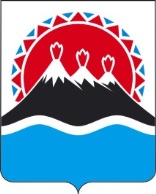 г. Петропавловск-Камчатский		                        «       »                  2017 года В соответствии со статьями 158, 161, 162, 221 Бюджетного кодекса Российской Федерации и Общими требованиями к порядку составления, утверждения и ведения бюджетной сметы казенных учреждений, утвержденными приказом Министерства финансов Российской Федерации от 20 ноября 2007г. № 112н, с изменениями, внесенными приказами Министерства финансов Российской Федерации от 30 июля 2010г. № 84н от 17 декабря 2015 г. № 201н и от 30 сентября 2016г. № 168н ПРИКАЗЫВАЮ:1. Утвердить Порядок составления, утверждения и ведения бюджетных смет Министерства строительства Камчатского края и подведомственных ему казенных учреждений согласно приложению к настоящему приказу.2. Руководителям подведомственных Министерству строительства Камчатского края казенных учреждений принять к руководству и исполнению настоящий Порядок составления, утверждения и ведения бюджетных смет краевых казенных учреждений, подведомственных Министерству строительства Камчатского края.3. Признать утратившими силу приказ Министерства строительства Камчатского края от 15.03.2016 № 25 «Об утверждении порядка составления, утверждения и ведения бюджетной сметы Министерства строительства Камчатского края и казенных учреждений, в отношении которых Министерство строительства Камчатского края осуществляет бюджетные полномочия главного распорядителя бюджетных средств».4. Настоящий приказ вступает в силу через 10 дней после дня его официального опубликования.5. Контроль за исполнением настоящего приказа возложить на начальника отдела бухгалтерского учета, финансирования и государственных закупок
 С.А. Жаркову.Приложение к приказу Министерства строительства Камчатского края от  «___»              2017  года № __    Порядок
составления, утверждения и ведения бюджетных смет Министерства строительства Камчатского края и подведомственных ему казенных учрежденийI. Общие положения1.1. Настоящий Порядок составления, утверждения и ведения бюджетных смет Министерства строительства Камчатского края (далее - Министерство) и подведомственных ему казенных учреждений (далее - Порядок) устанавливает требования к составлению, утверждению и ведению бюджетных смет Министерства и подведомственных ему казенных учреждений.II. Составление и утверждение бюджетных смет2.1. Бюджетная смета составляется в целях установления объема и распределения направлений расходования средств бюджета на основании доведенных в установленном порядке лимитов бюджетных обязательств по расходам бюджета на принятие и (или) исполнение бюджетных обязательств по обеспечению выполнения функций Министерства и подведомственных ему казенных учреждений на период одного финансового года, включая бюджетные обязательства по предоставлению бюджетных инвестиций и субсидий юридическим лицам, субсидий, субвенций и иных межбюджетных трансфертов (далее - лимиты бюджетных обязательств).2.2. Бюджетная смета Министерства (далее - смета Министерства) и бюджетные сметы подведомственных ему казенных учреждений (далее - сметы учреждений) составляются по рекомендуемому образцу согласно приложению № 1 к Порядку, и являются документами, устанавливающими объем и распределение направлений расходования средств бюджета в соответствии с доведенными в установленном порядке лимитами бюджетных обязательств на принятие и (или) исполнение бюджетных обязательств в разрезе кодов классификации расходов бюджетов бюджетной классификации Российской Федерации с детализацией до кодов подгрупп и элементов видов расходов классификации расходов бюджетов.2.3. Отдел бухгалтерского учета, финансирования и государственных закупок Министерства в течение 10 рабочих дней со дня доведения утвержденных лимитов бюджетных обязательств на текущий финансовый год составляет смету Министерства в установленном порядке.Смета Министерства подписывается исполнителем, согласовывается с заместителем Министра строительства, утверждается Министром строительства (далее - Министр).2.4. Подведомственные Министерству казенные учреждения в течение 10 рабочих дней со дня доведения утвержденных лимитов бюджетных обязательств на текущий финансовый год составляют смету учреждения в установленном порядке с приложением обоснований (расчетов) плановых сметных показателей, использованных при формировании сметы и направляют в Министерство.Сметы учреждений подписываются главным бухгалтером и руководителем учреждения, согласовываются с заместителем Министра и утверждаются Министром.III. Ведение бюджетных смет3.1. Ведением бюджетной сметы является внесение изменений в бюджетную смету в пределах, доведенных в установленном порядке Министерству и подведомственным ему казенным учреждениям объемов соответствующих лимитов бюджетных обязательств.3.2. Внесение изменений в смету осуществляется путем утверждения изменений показателей - сумм увеличения, отражающихся со знаком «плюс,» и (или) уменьшения объемов сметных назначений, отражающихся со знаком «минус,»:а) изменяющих объемы сметных назначений в случае изменения доведенного Министерству и подведомственным ему казенным учреждениям в установленном порядке объема лимитов бюджетных обязательств;б) изменяющих распределение сметных назначений по кодам классификации расходов бюджетов бюджетной классификации Российской Федерации, требующих изменения показателей бюджетной росписи главного распорядителя средств бюджета и лимитов бюджетных обязательств;в) изменяющих объемы сметных назначений, приводящих к перераспределению их между разделами сметы.Изменения показателей сметы составляются по образцу согласно приложению № 2 к Порядку.3.3. Внесение изменений в бюджетную смету, требующие изменения показателей бюджетной росписи Министерства и лимитов бюджетных обязательств, утверждается после внесения в установленном порядке изменений в бюджетную роспись Министерства и лимитов бюджетных обязательств.3.4. Утверждение изменений в бюджетную смету осуществляется Министром на основании предложений, представляемых в соответствии с пунктами 2.3 и 2.4 Порядка.Приложение № 1
к Порядку составления, утверждения
и ведения бюджетных смет Министерства
строительства Камчатского краяи подведомственных ему казенных
учреждений,
утвержденному приказом
Министерства строительства
Камчатского края
от «___»________2017 г. № ____Раздел 1. Расходы, осуществляемые в целях обеспечения выполнения функций Министерства строительства Камчатского края,  государственными казенными учреждениями на 20__годРаздел 2. Расходы Министерства строительства Камчатского края, государственных казенных учреждений в части бюджетных инвестиций и субсидий юридическим лицам, субсидий, субвенций и иных межбюджетных трансфертов на 20 ___ годРаздел 3. Иные расходы, не отнесенные к разделам 1 и 2, на 20__годРаздел 4. Итого по бюджетной смете на 20__ год«___» ________ 20__ г.Приложение № 2
к Порядку составления, утверждения
и ведения бюджетных смет Министерства
строительства Камчатского края 
и подведомственных ему казенных
учреждений,
утвержденному приказом
Министерства строительства
Камчатского края
от «__»________2017 г. № ____Изменение № ____ показателей бюджетной сметы на 20__год финансовый годРаздел 1. Расходы, осуществляемые в целях обеспечения выполнения функций Министерства строительства Камчатского края, государственных  казенных учреждений на 20__годРаздел 2. Расходы Министерства строительства камчатского края, государственных казенных учреждений в части бюджетных инвестиций и субсидий юридическим лицам, субсидий, субвенций и иных межбюджетных трансфертов на 20__годРаздел 3. Иные расходы, не отнесенные к разделам 1 и 2, на 20__годРаздел 4. Итого по бюджетной смете на 20_ год«___» ________ 20__ г.МИНИСТЕРСТВО СТРОИТЕЛЬСТВА КАМЧАТСКОГО КРАЯ(Минстрой Камчатского края)ПРИКАЗ № Об утверждении Порядка составления, утверждения и ведения бюджетных смет Министерства строительства Камчатского  края и подведомственных ему казенных учрежденийМинистр Т.Б. МитинаСОГЛАСОВАНОСОГЛАСОВАНОСОГЛАСОВАНОУТВЕРЖДАЮУТВЕРЖДАЮУТВЕРЖДАЮ(наименование должности лица, согласующего бюджетную смету; наименование(наименование должности лица, согласующего бюджетную смету; наименование(наименование должности лица, согласующего бюджетную смету; наименование(наименование должности лица, утверждающего бюджетную смету; наименование(наименование должности лица, утверждающего бюджетную смету; наименование(наименование должности лица, утверждающего бюджетную смету; наименованиеглавного распорядителя (распорядителя) бюджетных средств; организации)главного распорядителя (распорядителя) бюджетных средств; организации)главного распорядителя (распорядителя) бюджетных средств; организации)главного распорядителя (распорядителя) бюджетных средств; организации)главного распорядителя (распорядителя) бюджетных средств; организации)главного распорядителя (распорядителя) бюджетных средств; организации)(подпись)(расшифровка)(подпись)(расшифровка)«___» ________ 20__ г.«___» ________ 20__ г.«___» ________ 20__ г.«___» ________ 20__ г.«___» ________ 20__ г.«___» ________ 20__ г.БЮДЖЕТНАЯ СМЕТА НА 20_ ГОД ФИНАНСОВЫЙ ГОД(НА ПЛАНОВЫЙ ПЕРИОД 20 _ И 20 _ ГОДОВ)КОДЫБЮДЖЕТНАЯ СМЕТА НА 20_ ГОД ФИНАНСОВЫЙ ГОД(НА ПЛАНОВЫЙ ПЕРИОД 20 _ И 20 _ ГОДОВ)Форма по ОКУДот «___» ________ 20__ г.Датапо ОКПОПолучатель бюджетных средств ___________________________________________по Перечню (Реестру)Распорядитель бюджетных средств ________________________________________по Перечню (Реестру)Главный распорядитель бюджетных средств _________________________________по БКНаименование бюджета __________________________________________________по ОКАТОЕдиница измерения: руб. _________________________________________________по ОКЕИ383по ОКВНаименование показателяКод строкиКод по бюджетной классификации Российской ФедерацииКод по бюджетной классификации Российской ФедерацииКод по бюджетной классификации Российской ФедерацииКод по бюджетной классификации Российской ФедерацииСумма на 20___годразделаподразделацелевой статьивида расходовв рублях1234567Итого по коду БК (по коду раздела)Итого по коду БК (по коду раздела)ВсегоНаименование показателяКод строкиКод по бюджетной классификации Российской ФедерацииКод по бюджетной классификации Российской ФедерацииКод по бюджетной классификации Российской ФедерацииКод по бюджетной классификации Российской ФедерацииСумма на 20___годразделаподразделацелевой статьивида расходовв рублях1234567Итого по коду БК (по коду раздела)Итого по коду БК (по коду раздела)ВсегоНаименование показателяКод строкиКод по бюджетной классификации Российской ФедерацииКод по бюджетной классификации Российской ФедерацииКод по бюджетной классификации Российской ФедерацииКод по бюджетной классификации Российской ФедерацииСумма на 20___годразделаподразделацелевой статьивида расходовв рублях1234567Итого по коду БК (по коду раздела)Итого по коду БК (по коду раздела)ВсегоКод по бюджетной классификации Российской ФедерацииКод по бюджетной классификации Российской ФедерацииКод по бюджетной классификации Российской ФедерацииКод по бюджетной классификации Российской ФедерацииСумма на 20___ годразделаподразделацелевой статьивида расходовв рублях12345Итого по коду БКВсего (должность)(подпись)(расшифровка подписи)(телефон)СОГЛАСОВАНОСОГЛАСОВАНОСОГЛАСОВАНОУТВЕРЖДАЮУТВЕРЖДАЮУТВЕРЖДАЮ(наименование должности лица, согласующего бюджетную смету)(наименование должности лица, согласующего бюджетную смету)(наименование должности лица, согласующего бюджетную смету)(наименование должности лица, утверждающего бюджетную смету)(наименование должности лица, утверждающего бюджетную смету)(наименование должности лица, утверждающего бюджетную смету)(наименование главного распорядителя (распорядителя) бюджетных средств; учреждения)(наименование главного распорядителя (распорядителя) бюджетных средств; учреждения)(наименование главного распорядителя (распорядителя) бюджетных средств; учреждения)(наименование главного распорядителя (распорядителя) бюджетных средств; учреждения)(наименование главного распорядителя (распорядителя) бюджетных средств; учреждения)(наименование главного распорядителя (распорядителя) бюджетных средств; учреждения)(подпись)(расшифровка)(подпись)(расшифровка)«___» ________ 20__ г.«___» ________ 20__ г.«___» ________ 20__ г.«___» ________ 20__ г.«___» ________ 20__ г.«___» ________ 20__ г.от «___» ________ 20__ г.от «___» ________ 20__ г.КОДЫФорма по ОКУДДатапо ОКПОПолучатель бюджетных средств _____________________________________по Перечню (Реестру)Распорядитель бюджетных средств _________________________________по Перечню (Реестру)Главный распорядитель бюджетных средств __________________________по БКНаименование бюджета ___________________________________________по ОКТМОЕдиница измерения: руб. ___________________________________________по ОКЕИ383по ОКВНаименование показателяКод строкиКод по бюджетной классификации Российской ФедерацииКод по бюджетной классификации Российской ФедерацииКод по бюджетной классификации Российской ФедерацииКод по бюджетной классификации Российской ФедерацииСумма на 20___год (+, -)разделаподразделацелевой статьивидав рубляхрасходов1234567Итого по коду БК (по коду раздела)ВсегоНаименование показателяКод строкиКод по бюджетной классификации Российской ФедерацииКод по бюджетной классификации Российской ФедерацииКод по бюджетной классификации Российской ФедерацииКод по бюджетной классификации Российской ФедерацииСумма на 20___год (+, -)разделаподразделацелевой статьивида расходовв рублях1234567Итого по коду БК (по коду раздела)Итого по коду БК (по коду раздела)ВсегоНаименование показателяКод строкиКод по бюджетной классификации Российской ФедерацииКод по бюджетной классификации Российской ФедерацииКод по бюджетной классификации Российской ФедерацииКод по бюджетной классификации Российской ФедерацииСумма на 20___год (+, -)разделаподразделацелевой статьивида расходовв рублях1234567Итого по коду БК (по коду раздела)Итого по коду БК (по коду раздела)ВсегоНаименование показателяКод строкиКод по бюджетной классификации Российской ФедерацииКод по бюджетной классификации Российской ФедерацииКод по бюджетной классификации Российской ФедерацииКод по бюджетной классификации Российской ФедерацииКод по бюджетной классификации Российской ФедерацииСумма на 20___год (+, -)разделаразделаподразделацелевой статьивидав рубляхрасходов12334567Итого по коду БК (по коду раздела)Итого по коду БК (по коду раздела)Итого по коду БК (по коду раздела)Всего(должность)(подпись)(расшифровка подписи)(телефон)